附件2财政支出项目绩效评价报告     评价类型：□实施过程评价      □完成结果评价     项目名称：      综合事务                                  项目单位：        海口市财政国库支付局                                  主管部门：           海口市财政局                                   评价时间：   2020 年月1 日至 2020 年12 月31日     组织方式：□财政部门    □主管部门     ☑项目单位     评价机构：□中介机构    □专家组   ☑项目单位评价组             评价单位（盖章）：海口市财政国库支付局                    上报时间：2021年4月19日项目绩效目标表项目名称：    注：以预算批复的绩效目标为准填列项目基本信息表财政支出项目绩效评价报告项目概况海口市财政国库支付局事业编制166名。设局长1 名，副局长3名（含科级和总会计师1 名）。科级领导职数43 名，其中正科级18 名，副科级23 名。内部设有15个科室：办公室、资金支付科、会计业务科、电算管理科、审计科、资金监督科、第1-9支付核算站。（一）项目基本性质、用途和主要内容综合事务属于非跨年度经常性项目，主要用于事务管理的日常运行。它主要涉及租赁费、办公费、培训费、维修（护）费、其他商品和服务、办公设备购置、印刷费、差旅费、党建工作等支出。（二）项目绩效目标    综合事务项目属于非跨年度经常性项目。    二、项目资金使用及管理情况（一）项目资金到位情况分析（包括财政资金、自筹资金等）综合事务项目2020年经费预算300万元，上述项目资金已在当年由市财政局下达本局，共计300万元，该项目为财政拨款资金，列入一般公共预算。项目资金使用情况分析截止2020年底，综合事务项目按计划使用资金133.91万元，调整指标165.67万元，剩余134.33万元，完成预算的99.69%。（三）项目资金管理情况分析（包括管理制度、办法的制订及执行情况等）2020年，我局积极探索完善项目管理的有效机制，不断完善管理制度，形成了一套行之有效的资金和项目管理体系。保证了项目安全有效运行，确保了项目顺利实施，取得了明显的效果。项目资金支付严格审批程序，使用规范，会计核算结果真实、准确。此次绩效评价过程中未发现有挤占或挪用项目资金的情况。三、项目组织实施情况（一）项目组织情况分析 该项目属于经常性零星项目，由本单位自行组织实施，在实施过程中调整指标165.67万元。项目管理情况分析根据国家和省市相关规定，对项目经费的使用制定了管理办法，不断加强财务管理内控制度，进一步完善经费管理规定，不以任何理由虚列、挤占、挪用，也不超标准开支，资金支出严格按照财务规定执行。四、项目绩效情况（一）项目绩效目标完成情况分析1. 项目的经济性分析（1）项目成本（预算）控制情况综合事务项目2020年预算金额300万元，于当年支出133.91万元，项目实施过程中严格按照项目预算科目及有关政策规定进行支付，项目总体未超支。项目成本（预算）节约情况项目预算严格按照标准执行，无超标准。2. 项目的效率性分析（1）项目的实施进度根据项目运行方案，实施严格的项目管理。截止2020年底，综合事务项目2020年预算金额300万元，按月付款于当年支出133.91万元，调整指标165.67万元，结余0.42万元，项目支出进度达到99.69%。项目完成质量根据项目运行方案，细化任务，合理配置资源，建立项目控制管理机制，规避项目风险，确保了整个项目的质量，项目完成质量较好。3. 项目的效益性分析（1）项目预期目标完成程度综合事务项目完成程度较好，基本完成预定预算目标。    4. 项目的可持续性分析切实把综合事务项目作为一项常态常新的重要项目，项目经费列入年度财政预算，严格项目管理和支出，确保财政资金效益的最大化，实现项目的可持续性发展。五、综合评价情况及评价结论2020年度，我局的综合事务项目在目标设定、决策过程、资金分配、资金到位、资金管理、组织实施、项目效果等方面落实情况较好、总自评分99分,评价等次为优。主要经验及做法、存在的问题和建议对于经常性项目，提前做好各部门预算计划，合理安排资金的使用及规范性管理，严格执行财务相关管理规定制度，对临时性需要增加或减少的项目做好合理计划和方案，确保每一分钱都用在实处。其他需说明的问题       无指标类型指标名称绩效目标绩效标准绩效标准绩效标准绩效标准指标类型指标名称绩效目标优良中差产出指标设备购置完成设备购置合格率优对各单位账务处理完成对各核算单位账务处理能力合格率优培训次数完成业务能力提升率优各核算站租金给付及时各核算站租金给付及时率优成效指标对单位会计工作能力提升对单位会计工作能力提升达到95%及以上优成效指标一、项目基本情况一、项目基本情况一、项目基本情况一、项目基本情况一、项目基本情况一、项目基本情况一、项目基本情况一、项目基本情况一、项目基本情况一、项目基本情况一、项目基本情况一、项目基本情况一、项目基本情况一、项目基本情况一、项目基本情况一、项目基本情况一、项目基本情况一、项目基本情况一、项目基本情况一、项目基本情况一、项目基本情况一、项目基本情况一、项目基本情况一、项目基本情况项目实施单位项目实施单位项目实施单位海口市财政国库支付局海口市财政国库支付局海口市财政国库支付局海口市财政国库支付局海口市财政国库支付局主管部门主管部门主管部门主管部门主管部门主管部门主管部门主管部门海口市财政局海口市财政局海口市财政局海口市财政局海口市财政局海口市财政局海口市财政局海口市财政局项目负责人项目负责人项目负责人林诗庐林诗庐林诗庐林诗庐林诗庐联系电话联系电话联系电话联系电话联系电话联系电话联系电话联系电话6872323968723239687232396872323968723239687232396872323968723239地址地址地址海口市长滨一路行政办公区18号楼海口市长滨一路行政办公区18号楼海口市长滨一路行政办公区18号楼海口市长滨一路行政办公区18号楼海口市长滨一路行政办公区18号楼海口市长滨一路行政办公区18号楼海口市长滨一路行政办公区18号楼海口市长滨一路行政办公区18号楼海口市长滨一路行政办公区18号楼海口市长滨一路行政办公区18号楼海口市长滨一路行政办公区18号楼海口市长滨一路行政办公区18号楼海口市长滨一路行政办公区18号楼邮编邮编邮编邮编570105570105570105570105项目类型项目类型项目类型经常性项目（ √    ）       一次性项目（  ）经常性项目（ √    ）       一次性项目（  ）经常性项目（ √    ）       一次性项目（  ）经常性项目（ √    ）       一次性项目（  ）经常性项目（ √    ）       一次性项目（  ）经常性项目（ √    ）       一次性项目（  ）经常性项目（ √    ）       一次性项目（  ）经常性项目（ √    ）       一次性项目（  ）经常性项目（ √    ）       一次性项目（  ）经常性项目（ √    ）       一次性项目（  ）经常性项目（ √    ）       一次性项目（  ）经常性项目（ √    ）       一次性项目（  ）经常性项目（ √    ）       一次性项目（  ）经常性项目（ √    ）       一次性项目（  ）经常性项目（ √    ）       一次性项目（  ）经常性项目（ √    ）       一次性项目（  ）经常性项目（ √    ）       一次性项目（  ）经常性项目（ √    ）       一次性项目（  ）经常性项目（ √    ）       一次性项目（  ）经常性项目（ √    ）       一次性项目（  ）经常性项目（ √    ）       一次性项目（  ）计划投资额（万元）计划投资额（万元）计划投资额（万元）300300实际到位资金（万元）实际到位资金（万元）实际到位资金（万元）实际到位资金（万元）实际到位资金（万元）实际到位资金（万元）134.33实际使用情况（万元）实际使用情况（万元）实际使用情况（万元）实际使用情况（万元）实际使用情况（万元）实际使用情况（万元）实际使用情况（万元）133.91133.91133.91133.91其中：中央财政其中：中央财政其中：中央财政其中：中央财政其中：中央财政其中：中央财政其中：中央财政其中：中央财政其中：中央财政省财政省财政省财政省财政省财政省财政省财政省财政省财政市县财政市县财政市县财政300300市县财政市县财政市县财政市县财政市县财政市县财政134.33133.91133.91133.91133.91133.91133.91133.91其他其他其他其他其他其他其他其他其他二、绩效评价指标评分（参考）二、绩效评价指标评分（参考）二、绩效评价指标评分（参考）二、绩效评价指标评分（参考）二、绩效评价指标评分（参考）二、绩效评价指标评分（参考）二、绩效评价指标评分（参考）二、绩效评价指标评分（参考）二、绩效评价指标评分（参考）二、绩效评价指标评分（参考）二、绩效评价指标评分（参考）二、绩效评价指标评分（参考）二、绩效评价指标评分（参考）二、绩效评价指标评分（参考）二、绩效评价指标评分（参考）二、绩效评价指标评分（参考）二、绩效评价指标评分（参考）二、绩效评价指标评分（参考）二、绩效评价指标评分（参考）二、绩效评价指标评分（参考）二、绩效评价指标评分（参考）二、绩效评价指标评分（参考）二、绩效评价指标评分（参考）一级指标一级指标分值分值分值二级指标二级指标二级指标分值分值三级指标三级指标三级指标三级指标三级指标分值分值分值得分得分得分得分项目决策项目决策202020项目目标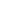 项目目标项目目标44目标内容目标内容目标内容目标内容目标内容4444444项目决策项目决策202020决策过程决策过程决策过程88决策依据决策依据决策依据决策依据决策依据3333333项目决策项目决策202020决策过程决策过程决策过程88决策程序决策程序决策程序决策程序决策程序5555555项目决策项目决策202020资金分配资金分配资金分配88分配办法分配办法分配办法分配办法分配办法2222222项目决策项目决策202020资金分配资金分配资金分配88分配结果分配结果分配结果分配结果分配结果6666666项目管理项目管理252525资金到位资金到位资金到位55到位率到位率到位率到位率到位率3333333项目管理项目管理252525资金到位资金到位资金到位55到位时效到位时效到位时效到位时效到位时效2222222项目管理项目管理252525资金管理资金管理资金管理1010资金使用资金使用资金使用资金使用资金使用7776666项目管理项目管理252525资金管理资金管理资金管理1010财务管理财务管理财务管理财务管理财务管理3333333项目管理项目管理252525组织实施组织实施组织实施1010组织机构组织机构组织机构组织机构组织机构1111111项目管理项目管理252525组织实施组织实施组织实施1010管理制度管理制度管理制度管理制度管理制度9999999项目绩效项目绩效555555项目产出项目产出项目产出1515产出数量产出数量产出数量产出数量产出数量5555555项目绩效项目绩效555555项目产出项目产出项目产出1515产出质量产出质量产出质量产出质量产出质量4444444项目绩效项目绩效555555产出时效产出时效产出时效产出时效产出时效3333333项目绩效项目绩效555555产出成本产出成本产出成本产出成本产出成本3333333项目绩效项目绩效555555项目效益项目效益项目效益404040经济效益经济效益经济效益经济效益经济效益8888888项目绩效项目绩效555555项目效益项目效益项目效益404040社会效益社会效益社会效益社会效益社会效益8888888项目绩效项目绩效555555项目效益项目效益项目效益404040环境效益环境效益环境效益环境效益环境效益8888888项目绩效项目绩效555555项目效益项目效益项目效益404040可持续影响可持续影响可持续影响可持续影响可持续影响8888888项目绩效项目绩效555555项目效益项目效益项目效益404040服务对象满意度服务对象满意度服务对象满意度服务对象满意度服务对象满意度8888888总分总分10010010010010010010010010099999999评价等次评价等次评价等次评价等次评价等次评价等次评价等次评价等次评价等次评价等次三、评价人员三、评价人员三、评价人员三、评价人员三、评价人员三、评价人员三、评价人员三、评价人员三、评价人员三、评价人员三、评价人员三、评价人员三、评价人员三、评价人员三、评价人员三、评价人员三、评价人员三、评价人员三、评价人员三、评价人员三、评价人员三、评价人员姓  名姓  名姓  名职务/职称职务/职称职务/职称职务/职称单   位单   位单   位单   位单   位单   位单   位项目评分项目评分项目评分项目评分签 字签 字签 字签 字林诗庐林诗庐林诗庐局长局长局长局长海口市财政国库支付局海口市财政国库支付局海口市财政国库支付局海口市财政国库支付局海口市财政国库支付局海口市财政国库支付局海口市财政国库支付局99999999卢昕卢昕卢昕办公室主任办公室主任办公室主任办公室主任海口市财政国库支付局海口市财政国库支付局海口市财政国库支付局海口市财政国库支付局海口市财政国库支付局海口市财政国库支付局海口市财政国库支付局99999999吴海燕吴海燕吴海燕科员科员科员科员海口市财政国库支付局海口市财政国库支付局海口市财政国库支付局海口市财政国库支付局海口市财政国库支付局海口市财政国库支付局海口市财政国库支付局99999999合计合计合计平均得分平均得分平均得分平均得分99999999评价工作组组长（签字并单位盖章）：2021年 4 月 19 日评价工作组组长（签字并单位盖章）：2021年 4 月 19 日评价工作组组长（签字并单位盖章）：2021年 4 月 19 日评价工作组组长（签字并单位盖章）：2021年 4 月 19 日评价工作组组长（签字并单位盖章）：2021年 4 月 19 日评价工作组组长（签字并单位盖章）：2021年 4 月 19 日评价工作组组长（签字并单位盖章）：2021年 4 月 19 日评价工作组组长（签字并单位盖章）：2021年 4 月 19 日评价工作组组长（签字并单位盖章）：2021年 4 月 19 日评价工作组组长（签字并单位盖章）：2021年 4 月 19 日评价工作组组长（签字并单位盖章）：2021年 4 月 19 日评价工作组组长（签字并单位盖章）：2021年 4 月 19 日评价工作组组长（签字并单位盖章）：2021年 4 月 19 日评价工作组组长（签字并单位盖章）：2021年 4 月 19 日评价工作组组长（签字并单位盖章）：2021年 4 月 19 日评价工作组组长（签字并单位盖章）：2021年 4 月 19 日评价工作组组长（签字并单位盖章）：2021年 4 月 19 日评价工作组组长（签字并单位盖章）：2021年 4 月 19 日评价工作组组长（签字并单位盖章）：2021年 4 月 19 日评价工作组组长（签字并单位盖章）：2021年 4 月 19 日评价工作组组长（签字并单位盖章）：2021年 4 月 19 日评价工作组组长（签字并单位盖章）：2021年 4 月 19 日